Harold’s Statistical DistributionsCheat Sheet22 October 2022PDF Selection Tree to Describe a Single Population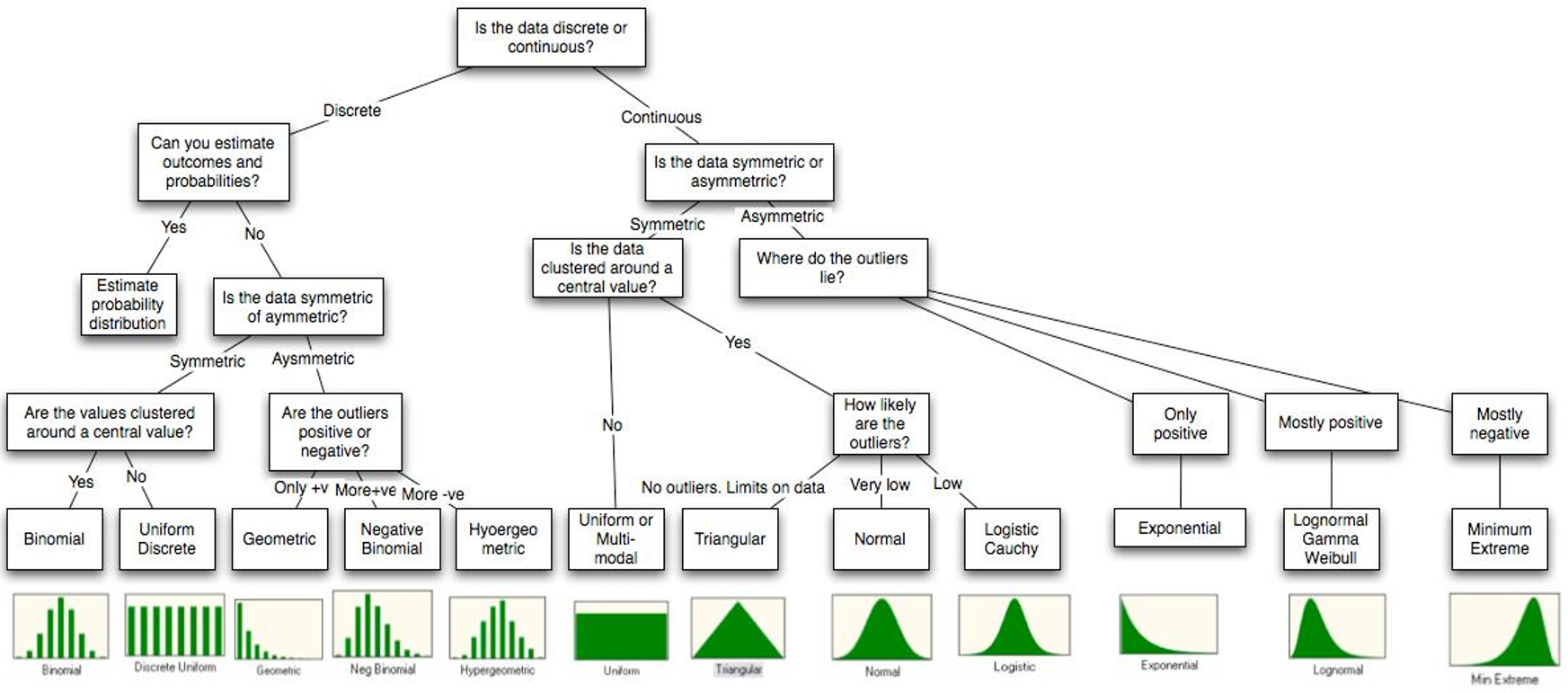 Discrete DefinitionsDiscrete Probability Mass Functions (Qualitative)Continuous Probability Density Functions (Quantitative)Standard Normal Distribution Table: Positive Values (Right Tail) OnlyStudent’s t Distribution Table:Continuous Probability Distribution FunctionsDiscrete Distributions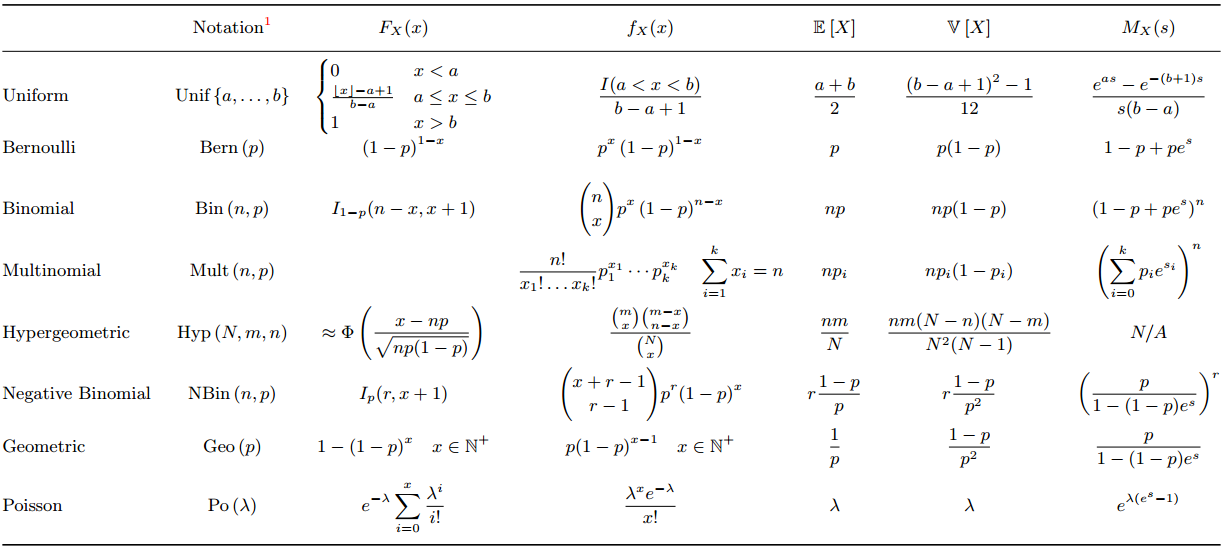  http://www4.ncsu.edu/~swu6/documents/A-probability-and-statistics-cheatsheet.pdfContinuous Distributions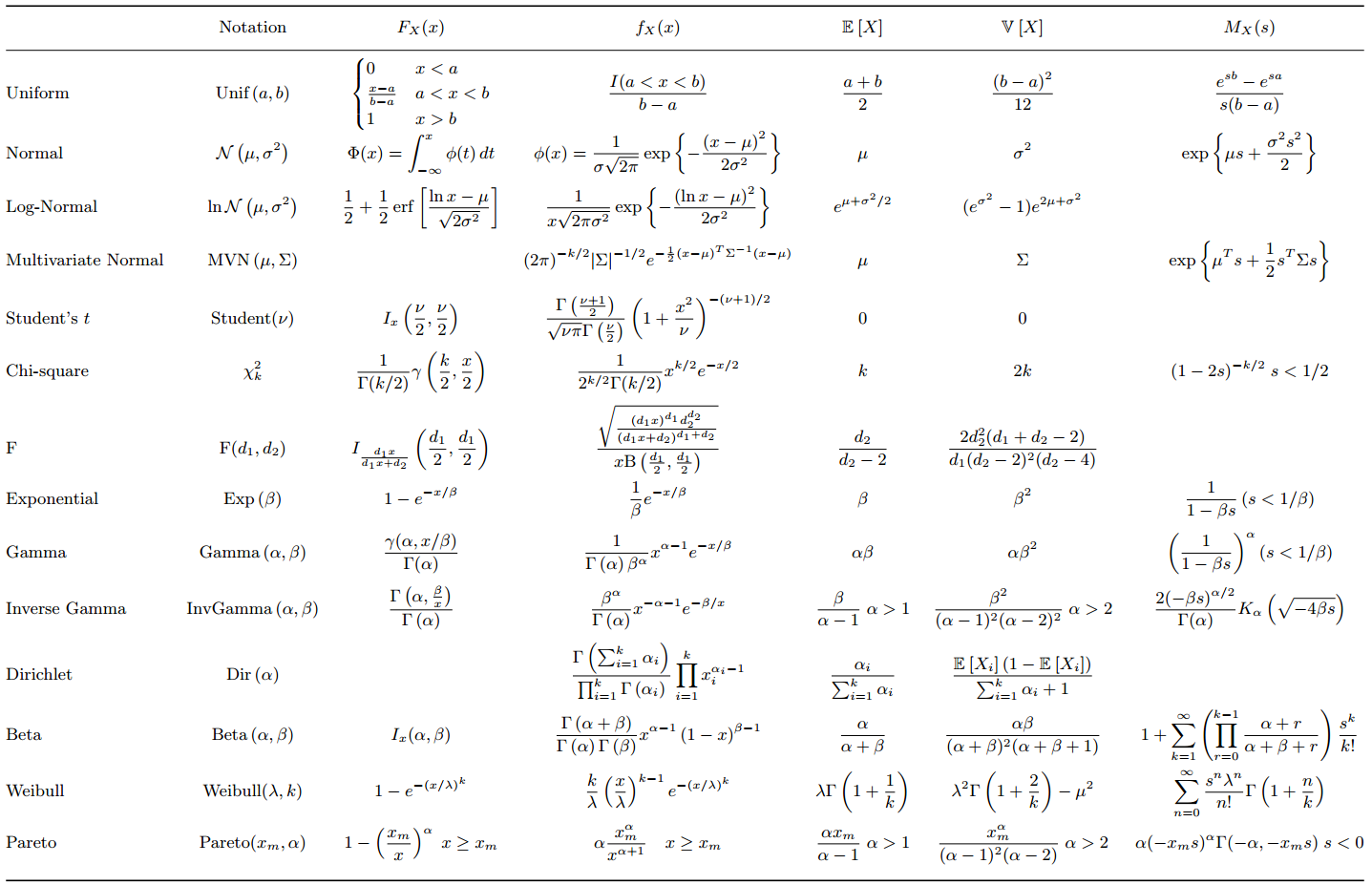 TermDefinitionDescriptionRandom Variable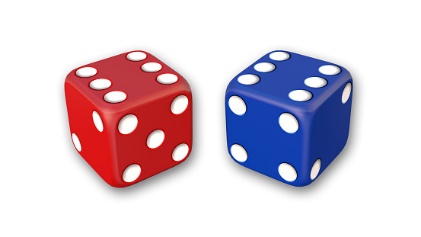 A rule that assigns a number to every outcome in the sample space, S.Example: Sum of a pair of diceDerived from a probability experiment with different probabilities for each X.Used in discrete or finite PDFs.EventAn event assigns a value to the random variable X with probability:Example: Sum of a pair of diceDistributionThe distribution of a random variable is the set of all pairs (r, p(X = r)) such that r ∈ X(S).Set of all outcomes with their probabilities.Example: Sums of all pair of diceSum of ProbabilitiesA random variable has some fractional probability value for every outcome in the sample space.HistogramHistogram of the distribution over the sum of two dice: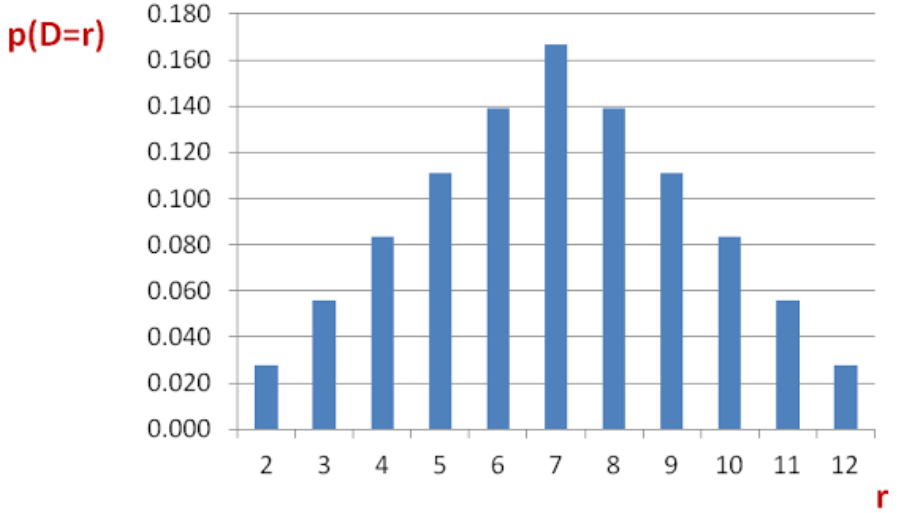 Histogram of the distribution over the sum of two dice:PMFProbability Mass FunctionDiscrete, QualitativePDFProbability Density FunctionContinuous, QuantitativeProbability Mass Function (PMF)MeanStandard DeviationUniform Discrete Distribution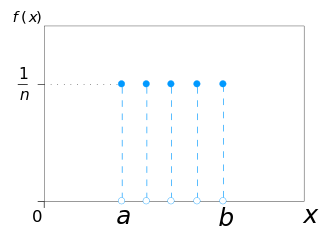 ConditionsAll outcomes are consecutive.All outcomes are equally likely.  Not common in nature.All outcomes are consecutive.All outcomes are equally likely.  Not common in nature.Variablesa = minimumb = maximuma = minimumb = maximumTI-84NANAExampleTossing a fair die (n = 6)Tossing a fair die (n = 6)Online PDF Calculatorhttp://www.danielsoper.com/statcalc3/calc.aspx?id=102 http://www.danielsoper.com/statcalc3/calc.aspx?id=102 Probability Mass Function (PMF)MeanStandard DeviationStandard DeviationBinomial Distribution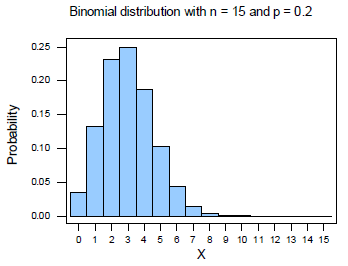 wherewherep = probability of successq = (1 – p) = probability of failurep = probability of successq = (1 – p) = probability of failureUse for large  to approximate binomial distribution.Use for large  to approximate binomial distribution.Use for large  to approximate binomial distribution.Conditionsn is ﬁxed.The probabilities of success () and failure () are constant.Each trial is independent.n is ﬁxed.The probabilities of success () and failure () are constant.Each trial is independent.n is ﬁxed.The probabilities of success () and failure () are constant.Each trial is independent.Variablesn = fixed number of trialsp = probability that the designated event occurs on a given trial (Symmetric if p = 0.5) = Total number of times the event occurs n = fixed number of trialsp = probability that the designated event occurs on a given trial (Symmetric if p = 0.5) = Total number of times the event occurs n = fixed number of trialsp = probability that the designated event occurs on a given trial (Symmetric if p = 0.5) = Total number of times the event occurs TI-84For one x value:[2nd] [DISTR] A:binompdf(n,p,x)     [2nd] [DISTR] B:binomcdf(n,p,x)      For a range of x values [j,k]:[2nd] [DISTR] A:binompdf(  [ENTER] n, p, [↓] [↓] [ENTER] [STO>] [2nd] [3] (=L3) [ENTER][2nd] [LIST] [→→ MATH] 5:sum(L3,j+1,k+1)For one x value:[2nd] [DISTR] A:binompdf(n,p,x)     [2nd] [DISTR] B:binomcdf(n,p,x)      For a range of x values [j,k]:[2nd] [DISTR] A:binompdf(  [ENTER] n, p, [↓] [↓] [ENTER] [STO>] [2nd] [3] (=L3) [ENTER][2nd] [LIST] [→→ MATH] 5:sum(L3,j+1,k+1)For one x value:[2nd] [DISTR] A:binompdf(n,p,x)     [2nd] [DISTR] B:binomcdf(n,p,x)      For a range of x values [j,k]:[2nd] [DISTR] A:binompdf(  [ENTER] n, p, [↓] [↓] [ENTER] [STO>] [2nd] [3] (=L3) [ENTER][2nd] [LIST] [→→ MATH] 5:sum(L3,j+1,k+1)ExampleLarry’s batting average is 0.260. If he’s at bat four times, what is the probability that he gets exactly two hits?Solution:n = 4, p = 0.26, x = 2binompdf(4,0.26,2) = 0.2221 = 22.2%Larry’s batting average is 0.260. If he’s at bat four times, what is the probability that he gets exactly two hits?Solution:n = 4, p = 0.26, x = 2binompdf(4,0.26,2) = 0.2221 = 22.2%Larry’s batting average is 0.260. If he’s at bat four times, what is the probability that he gets exactly two hits?Solution:n = 4, p = 0.26, x = 2binompdf(4,0.26,2) = 0.2221 = 22.2%Online PDF Calculatorhttp://stattrek.com/online-calculator/binomial.aspx http://stattrek.com/online-calculator/binomial.aspx http://stattrek.com/online-calculator/binomial.aspx Probability Mass Function (PMF)MeanStandard DeviationStandard DeviationGeometric Distribution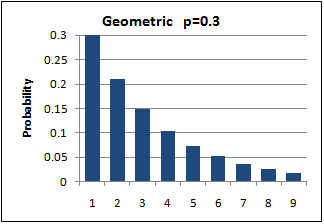 ConditionsA series of independent trials with the same probability of a given event.Probability that it takes a specific amount of trials to get a success.Can answer two questions:   a) Probability of getting 1st success on the  trial   b) Probability of getting success on  trialsSince we only count trials until the event occurs the first time, there is no need to count the  arrangements, as in the binomial distribution.A series of independent trials with the same probability of a given event.Probability that it takes a specific amount of trials to get a success.Can answer two questions:   a) Probability of getting 1st success on the  trial   b) Probability of getting success on  trialsSince we only count trials until the event occurs the first time, there is no need to count the  arrangements, as in the binomial distribution.A series of independent trials with the same probability of a given event.Probability that it takes a specific amount of trials to get a success.Can answer two questions:   a) Probability of getting 1st success on the  trial   b) Probability of getting success on  trialsSince we only count trials until the event occurs the first time, there is no need to count the  arrangements, as in the binomial distribution.Variablesp = probability that the event occurs on a given trial = # of trials until the event occurs the 1st timep = probability that the event occurs on a given trial = # of trials until the event occurs the 1st timep = probability that the event occurs on a given trial = # of trials until the event occurs the 1st timeTI-84[2nd] [DISTR] E:geometpdf(p, x)        [2nd] [DISTR] F:geometcdf(p, x)        [2nd] [DISTR] E:geometpdf(p, x)        [2nd] [DISTR] F:geometcdf(p, x)        [2nd] [DISTR] E:geometpdf(p, x)        [2nd] [DISTR] F:geometcdf(p, x)        ExampleSuppose that a car with a bad starter can be started 90% of the time by turning on the ignition.  What is the probability that it will take three tries to get the car started?Solution:p = 0.90, X = 3geometpdf(0.9, 3) = 0.009 = 0.9%Suppose that a car with a bad starter can be started 90% of the time by turning on the ignition.  What is the probability that it will take three tries to get the car started?Solution:p = 0.90, X = 3geometpdf(0.9, 3) = 0.009 = 0.9%Suppose that a car with a bad starter can be started 90% of the time by turning on the ignition.  What is the probability that it will take three tries to get the car started?Solution:p = 0.90, X = 3geometpdf(0.9, 3) = 0.009 = 0.9%Online PDF Calculatorhttp://www.calcul.com/show/calculator/geometric-distribution http://www.calcul.com/show/calculator/geometric-distribution http://www.calcul.com/show/calculator/geometric-distribution Probability Mass Function (PMF)MeanStandard DeviationStandard DeviationPoisson Distribution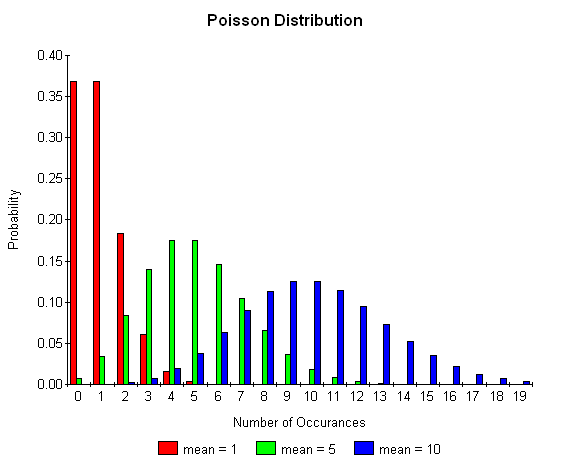 ConditionsEvents occur independently, at some average rate per interval of time/space.Events occur independently, at some average rate per interval of time/space.Events occur independently, at some average rate per interval of time/space.Variables = average rate = total number of times the event occursThere is no upper limit on  = average rate = total number of times the event occursThere is no upper limit on  = average rate = total number of times the event occursThere is no upper limit on TI-84[2nd] [DISTR] C:poissonpdf()        [2nd] [DISTR] D:poissoncdf()        [2nd] [DISTR] C:poissonpdf()        [2nd] [DISTR] D:poissoncdf()        [2nd] [DISTR] C:poissonpdf()        [2nd] [DISTR] D:poissoncdf()        ExampleSuppose that a household receives, on the average, 9.5 telemarketing calls per week. We want to find the probability that the household receives 6 calls this week.Solution: = 9.5,  = 6poissonpdf(9.5, 6) = 0.0764 = 7.64%Suppose that a household receives, on the average, 9.5 telemarketing calls per week. We want to find the probability that the household receives 6 calls this week.Solution: = 9.5,  = 6poissonpdf(9.5, 6) = 0.0764 = 7.64%Suppose that a household receives, on the average, 9.5 telemarketing calls per week. We want to find the probability that the household receives 6 calls this week.Solution: = 9.5,  = 6poissonpdf(9.5, 6) = 0.0764 = 7.64%Online PDF Calculatorhttp://stattrek.com/online-calculator/poisson.aspx http://stattrek.com/online-calculator/poisson.aspx http://stattrek.com/online-calculator/poisson.aspx BernoulliSee http://www4.ncsu.edu/~swu6/documents/A-probability-and-statistics-cheatsheet.pdftnomialSee http://www4.ncsu.edu/~swu6/documents/A-probability-and-statistics-cheatsheet.pdfHypergeometricSee http://www4.ncsu.edu/~swu6/documents/A-probability-and-statistics-cheatsheet.pdfNegative BinomialSee http://www4.ncsu.edu/~swu6/documents/A-probability-and-statistics-cheatsheet.pdfProbability Density Function (PDF)MeanStandard DeviationNormal Distribution / Gaussian Distribution /Bell-Shaped Curve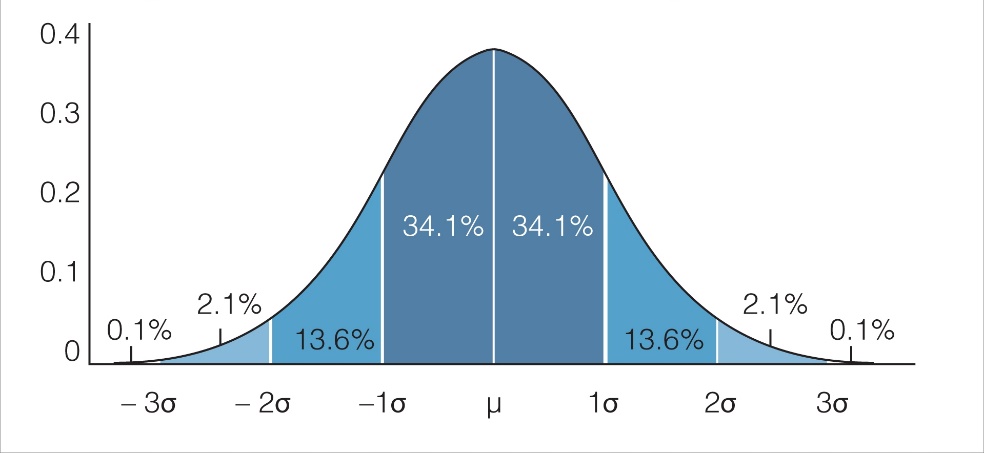 Special Case: Standard Normalz-Score of a SampleConditionsSymmetric, unbounded, bell-shaped.No data is perfectly normal.  Instead, a distribution is approximately normal.Symmetric, unbounded, bell-shaped.No data is perfectly normal.  Instead, a distribution is approximately normal.Variables = mean (= median = mode) = standard deviation = observed value (all real numbers) = mean (= median = mode) = standard deviation = observed value (all real numbers)TI-84Have scores, need area:                    z-scores: [2nd] [DISTR] 1:normalpdf(z, , x-scores: [2nd] [DISTR] 1:normalpdf(x, , Have boundaries, need area:            z-scores: [2nd] [DISTR] 2:normalcdf(left-bound, right-bound)x-scores: [2nd] [DISTR] 2:normalcdf(left-bound, right-bound, , )Have area, need boundary:z-scores: [2nd] [DISTR] 3:invNorm(area to left)x-scores: [2nd] [DISTR] 3:invNorm(area to left, , )Have scores, need area:                    z-scores: [2nd] [DISTR] 1:normalpdf(z, , x-scores: [2nd] [DISTR] 1:normalpdf(x, , Have boundaries, need area:            z-scores: [2nd] [DISTR] 2:normalcdf(left-bound, right-bound)x-scores: [2nd] [DISTR] 2:normalcdf(left-bound, right-bound, , )Have area, need boundary:z-scores: [2nd] [DISTR] 3:invNorm(area to left)x-scores: [2nd] [DISTR] 3:invNorm(area to left, , )Pythonimport scipy.stats as stmean, sd, z = 0, 1, 1.5print(st.norm.cdf(z, mean, sd))     # P(z <= 1.5)print(st.norm.sf(z, mean, sd))      # P(z >= 1.5)mean, sd, x = 55, 7.5, 62print(st.norm.cdf(x, mean, sd))     # P(x <= 62)print(st.norm.sf(x, mean, sd))      # P(x >= 62)                                    # P(49 < t < 60)print(st.norm.cdf(60, mean, sd) - st.norm.cdf(49, mean, sd))import scipy.stats as stmean, sd, z = 0, 1, 1.5print(st.norm.cdf(z, mean, sd))     # P(z <= 1.5)print(st.norm.sf(z, mean, sd))      # P(z >= 1.5)mean, sd, x = 55, 7.5, 62print(st.norm.cdf(x, mean, sd))     # P(x <= 62)print(st.norm.sf(x, mean, sd))      # P(x >= 62)                                    # P(49 < t < 60)print(st.norm.cdf(60, mean, sd) - st.norm.cdf(49, mean, sd))ExampleSuppose the mean score on the math SAT is 500 and the standard deviation is 100.  What proportion of test takers earn a score between 650 and 700?Solution:left-boundary = 650, right boundary =700, μ = 500, σ = 100normalcdf(650, 700, 500, 100) = 0.0441 = ~4.4%Suppose the mean score on the math SAT is 500 and the standard deviation is 100.  What proportion of test takers earn a score between 650 and 700?Solution:left-boundary = 650, right boundary =700, μ = 500, σ = 100normalcdf(650, 700, 500, 100) = 0.0441 = ~4.4%Online PDF Calculatorhttp://davidmlane.com/normal.htmlhttp://davidmlane.com/normal.htmlZ+0.00+0.01+0.02+0.03+0.04+0.05+0.06+0.07+0.08+0.090.00.500000.503990.507980.511970.515950.519940.523920.527900.531880.535860.10.539800.543800.547760.551720.555670.559660.563600.567490.571420.575350.20.579300.583170.587060.590950.594830.598710.602570.606420.610260.614090.30.617910.621720.625520.629300.633070.636830.640580.644310.648030.651730.40.655420.659100.662760.666400.670030.673640.677240.680820.684390.687930.50.691460.694970.698470.701940.705400.708840.712260.715660.719040.722400.60.725750.729070.732370.735650.738910.742150.745370.748570.751750.754900.70.758040.761150.764240.767300.770350.773370.776370.779350.782300.785240.80.788140.791030.793890.796730.799550.802340.805110.807850.810570.813270.90.815940.818590.821210.823810.826390.828940.831470.833980.836460.838911.00.841340.843750.846140.848490.850830.853140.855430.857690.859930.862141.10.864330.866500.868640.870760.872860.874930.876980.879000.881000.882981.20.884930.886860.888770.890650.892510.894350.896170.897960.899730.901471.30.903200.904900.906580.908240.909880.911490.913080.914660.916210.917741.40.919240.920730.922200.923640.925070.926470.927850.929220.930560.931891.50.933190.934480.935740.936990.938220.939430.940620.941790.942950.944081.60.945200.946300.947380.948450.949500.950530.951540.952540.953520.954491.70.955430.956370.957280.958180.959070.959940.960800.961640.962460.963271.80.964070.964850.965620.966380.967120.967840.968560.969260.969950.970621.90.971280.971930.972570.973200.973810.974410.975000.975580.976150.976702.00.977250.977780.978310.978820.979320.979820.980300.980770.981240.981692.10.982140.982570.983000.983410.983820.984220.984610.985000.985370.985742.20.986100.986450.986790.987130.987450.987780.988090.988400.988700.988992.30.989280.989560.989830.990100.990360.990610.990860.991110.991340.991582.40.991800.992020.992240.992450.992660.992860.993050.993240.993430.993612.50.993790.993960.994130.994300.994460.994610.994770.994920.995060.995202.60.995340.995470.995600.995730.995850.995980.996090.996210.996320.996432.70.996530.996640.996740.996830.996930.997020.997110.997200.997280.997362.80.997440.997520.997600.997670.997740.997810.997880.997950.998010.998072.90.998130.998190.998250.998310.998360.998410.998460.998510.998560.998613.00.998650.998690.998740.998780.998820.998860.998890.998930.998960.999003.10.999030.999060.999100.999130.999160.999180.999210.999240.999260.999293.20.999310.999340.999360.999380.999400.999420.999440.999460.999480.999503.30.999520.999530.999550.999570.999580.999600.999610.999620.999640.999653.40.999660.999680.999690.999700.999710.999720.999730.999740.999750.999763.50.999770.999780.999780.999790.999800.999810.999810.999820.999830.999833.60.999840.999850.999850.999860.999860.999870.999870.999880.999880.999893.70.999890.999900.999900.999900.999910.999910.999920.999920.999920.999923.80.999930.999930.999930.999940.999940.999940.999940.999950.999950.999953.90.999950.999950.999960.999960.999960.999960.999960.999960.999970.999974.00.999970.999970.999970.999970.999970.999970.999980.999980.999980.999984.10.999980.999980.999980.999980.999980.999980.999980.999980.999990.999994.20.999990.999990.999990.999990.999990.999990.999990.999990.999991.00000Probability Density Function (PDF)MeanMeanStandard DeviationStudent’s t Distribution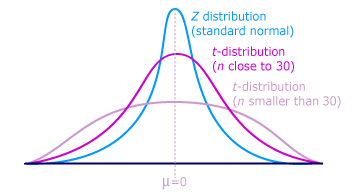 This distribution was first studied by William Gosset, who published under the pseudonym Student.  It has a wider spread because of a slightly larger standard deviation.This distribution was first studied by William Gosset, who published under the pseudonym Student.  It has a wider spread because of a slightly larger standard deviation.This distribution was first studied by William Gosset, who published under the pseudonym Student.  It has a wider spread because of a slightly larger standard deviation.Degrees of Freedomdf = degrees of freedom = A positive whole number that indicates the lack of restrictions in our calculations. The number of values in a calculation can vary.e.g., means 1 equation 2 unknownsdf = degrees of freedom = A positive whole number that indicates the lack of restrictions in our calculations. The number of values in a calculation can vary.e.g., means 1 equation 2 unknownsdf = degrees of freedom = A positive whole number that indicates the lack of restrictions in our calculations. The number of values in a calculation can vary.e.g., means 1 equation 2 unknowns (always)Where the Gamma functionWhere the Gamma functiont-Score of a SampleConditionsIs typically used:With small sample sizes or When the population standard deviation is unknownSimilar in shape to the normal distribution.  Used for inference about means (Use  for variance).Is typically used:With small sample sizes or When the population standard deviation is unknownSimilar in shape to the normal distribution.  Used for inference about means (Use  for variance).Is typically used:With small sample sizes or When the population standard deviation is unknownSimilar in shape to the normal distribution.  Used for inference about means (Use  for variance).Variablesx = observed valuedf = degrees of freedom = x = observed valuedf = degrees of freedom = x = observed valuedf = degrees of freedom = TI-84[2nd] [DISTR] 5:tpdf(x, df)              [2nd] [DISTR] 6:tcdf(-, t, df)        [2nd] [DISTR] 5:tpdf(x, df)              [2nd] [DISTR] 6:tcdf(-, t, df)        [2nd] [DISTR] 5:tpdf(x, df)              [2nd] [DISTR] 6:tcdf(-, t, df)        Pythonimport scipy.stats as stmean, sd, t, df = 0, 1, -0.25, 30print(st.t.cdf(t, df, mean, sd))   # P(t <= -0.25)print(st.t.sf(t, df, mean, sd))    # P(t >= 1.5)                                   # P(49 < t < 60)print(st.t.cdf(60, df, mean, sd) - st.t.cdf(49, df, mean, sd))print(st.t.ppf(0.135, df, mean, sd))  # P(t < t*) = p = 0.135print(st.t.isf(0.405, df, mean, sd))  # P(t > t*) = p = 0.405import scipy.stats as stmean, sd, t, df = 0, 1, -0.25, 30print(st.t.cdf(t, df, mean, sd))   # P(t <= -0.25)print(st.t.sf(t, df, mean, sd))    # P(t >= 1.5)                                   # P(49 < t < 60)print(st.t.cdf(60, df, mean, sd) - st.t.cdf(49, df, mean, sd))print(st.t.ppf(0.135, df, mean, sd))  # P(t < t*) = p = 0.135print(st.t.isf(0.405, df, mean, sd))  # P(t > t*) = p = 0.405import scipy.stats as stmean, sd, t, df = 0, 1, -0.25, 30print(st.t.cdf(t, df, mean, sd))   # P(t <= -0.25)print(st.t.sf(t, df, mean, sd))    # P(t >= 1.5)                                   # P(49 < t < 60)print(st.t.cdf(60, df, mean, sd) - st.t.cdf(49, df, mean, sd))print(st.t.ppf(0.135, df, mean, sd))  # P(t < t*) = p = 0.135print(st.t.isf(0.405, df, mean, sd))  # P(t > t*) = p = 0.405ExampleSuppose scores on an IQ test are normally distributed, with a population mean of 100. Suppose 20 people are randomly selected and tested. The standard deviation in the sample group is 15. What is the probability that the average test score in the sample group will be at most 110?Solution:n=20, df=20-1=19, μ = 100, =110, s = 15tcdf(-1E99, (110-100)/(15/sqrt(20)), 19) = 0.996 = ~99.6%Suppose scores on an IQ test are normally distributed, with a population mean of 100. Suppose 20 people are randomly selected and tested. The standard deviation in the sample group is 15. What is the probability that the average test score in the sample group will be at most 110?Solution:n=20, df=20-1=19, μ = 100, =110, s = 15tcdf(-1E99, (110-100)/(15/sqrt(20)), 19) = 0.996 = ~99.6%Suppose scores on an IQ test are normally distributed, with a population mean of 100. Suppose 20 people are randomly selected and tested. The standard deviation in the sample group is 15. What is the probability that the average test score in the sample group will be at most 110?Solution:n=20, df=20-1=19, μ = 100, =110, s = 15tcdf(-1E99, (110-100)/(15/sqrt(20)), 19) = 0.996 = ~99.6%Online PDF Calculatorhttp://keisan.casio.com/exec/system/1180573204 http://keisan.casio.com/exec/system/1180573204 http://keisan.casio.com/exec/system/1180573204 Cum. Prob.1-tail α0.500.250.200.150.100.050.0250.010.0050.0010.00052-tails α1.000.500.400.300.200.100.050.020.010.0020.001df10.00001.00001.37641.96263.07776.313812.706231.820563.6567318.3088636.619220.00000.81651.06071.38621.88562.92004.30276.96469.924822.327131.599130.00000.76490.97851.24981.63772.35343.18244.54075.840910.214512.924040.00000.74070.94101.19001.53322.13182.77643.74694.60417.17328.610350.00000.72670.91951.15581.47592.01502.57063.36494.03215.89346.868860.00000.71760.90571.13421.43981.94322.44693.14273.70745.20765.958870.00000.71110.89601.11921.41491.89462.36462.99803.49954.78535.407980.00000.70640.88881.10811.39681.85952.30602.89653.35544.50085.041390.00000.70270.88341.10001.38301.83312.26222.82143.24984.29684.7809100.00000.69980.87911.09311.37221.81252.22812.76383.16934.14374.5869110.00000.69740.87551.08771.36341.79592.20102.71813.10584.02474.4370120.00000.69550.87261.08321.35621.78232.17882.68103.05453.92964.3178130.00000.69380.87021.07951.35021.77092.16042.65033.01233.85204.2208140.00000.69240.86811.07631.34501.76132.14482.62452.97683.78744.1405150.00000.69120.86621.07351.34061.75312.13142.60252.94673.73284.0728160.00000.69010.86471.07111.33681.74592.11992.58352.92083.68624.0150170.00000.6890.86331.06901.33341.73962.10982.56692.89823.64583.9651180.00000.68840.86201.06721.33041.73412.10092.55242.87843.61053.9216190.00000.68760.86101.06551.32771.72912.09302.53952.86093.57943.8834200.00000.68700.86001.06401.32531.72472.08602.52802.84533.55183.8495210.00000.68640.85911.06271.32321.72072.07962.51762.83143.52723.8193220.00000.68580.85831.06141.32121.71712.07392.50832.81883.50503.7921230.00000.68530.85751.06031.31951.71392.06872.49992.80733.48503.7676240.00000.68480.85691.05931.31781.71092.06392.49222.79693.46683.7454250.00000.68440.85621.05841.31631.70812.05952.48512.78743.45023.7251260.00000.68400.85571.05751.31501.70562.05552.47862.77873.43503.7066270.00000.68370.85511.05671.31371.70332.05182.47272.77073.42103.6896280.00000.68340.85461.05601.31251.70112.04842.46712.76333.40823.6739290.00000.68300.85421.05531.31141.69912.04522.46202.75643.39623.6594300.00000.68280.85381.05471.31041.69732.04232.45732.75003.38523.6460400.00000.68070.85071.05001.30311.68392.02112.42332.70453.30693.5510500.00000.67940.84891.04731.29871.67592.00862.40332.67783.26143.4960600.00000.67860.84771.04551.29581.67062.00032.39012.66033.23173.4602700.00000.67800.84681.04421.29381.66691.99442.38082.64793.21083.4350800.00000.67760.84611.04321.29221.66411.99012.37392.63873.19533.4163900.00000.67720.84561.04241.29101.66201.98672.36852.63163.18333.40191000.00000.67700.84521.04181.29011.66021.98402.36422.62593.17373.390510000.00000.67470.84201.03701.28241.64641.96232.33012.58083.09843.3003 → z0.00000.67450.84161.03641.28161.64491.96002.32632.57583.09023.29050%50%60%70%80%90%95%98%99%99.8%99.9%Confidence Level CConfidence Level CConfidence Level CConfidence Level CConfidence Level CConfidence Level CConfidence Level CConfidence Level CConfidence Level CConfidence Level CConfidence Level CConfidence Level CProbability Density Function (PDF)MeanStandard DeviationF Distribution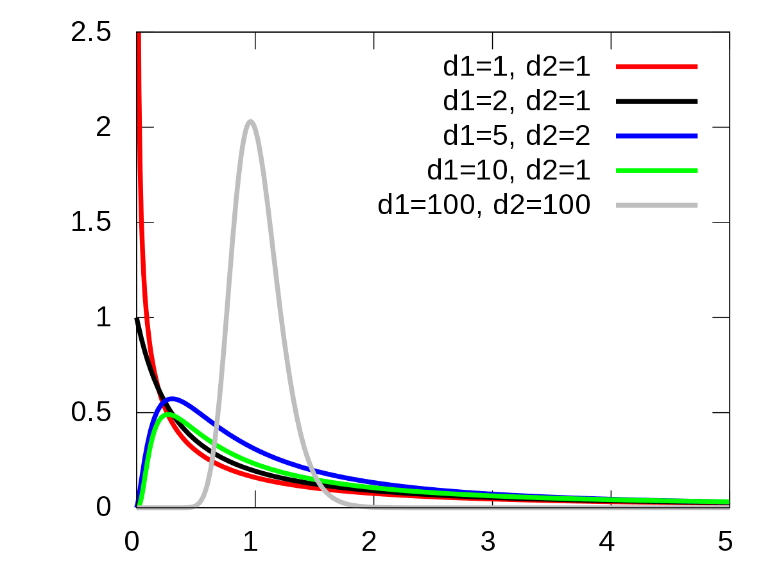 This distribution is also known as Snedecor's F distribution or the Fisher–Snedecor distribution (after Ronald Fisher and George W. Snedecor).This distribution is also known as Snedecor's F distribution or the Fisher–Snedecor distribution (after Ronald Fisher and George W. Snedecor).Parametersd1, d2 > 0 degrees of freedomd1, d2 > 0 degrees of freedomConditionsThe F-distribution with d1 and d2 degrees of freedom is the distribution of where  {\textstyle S_{1}}and  {\textstyle S_{2}}are independent random variables with chi-square distributions with respective degrees of freedom  {\textstyle d_{1}}and {\textstyle d_{2}}.Arises frequently as the null distribution of a test statistic, most notably in the analysis of variance (ANOVA) and other F-tests.The F-distribution with d1 and d2 degrees of freedom is the distribution of where  {\textstyle S_{1}}and  {\textstyle S_{2}}are independent random variables with chi-square distributions with respective degrees of freedom  {\textstyle d_{1}}and {\textstyle d_{2}}.Arises frequently as the null distribution of a test statistic, most notably in the analysis of variance (ANOVA) and other F-tests.Variablesx = observed valuex = observed valueTI-84[2nd] [DISTR] 9: fpdf(x, )              [2nd] [DISTR] 0: fcdf(-, t, )        [2nd] [DISTR] 9: fpdf(x, )              [2nd] [DISTR] 0: fcdf(-, t, )        ExampleOnline PDF Calculatorhttps://stattrek.com/online-calculator/f-distribution.aspx https://stattrek.com/online-calculator/f-distribution.aspx Probability Density Function (PDF)MeanStandard DeviationGamma Distribution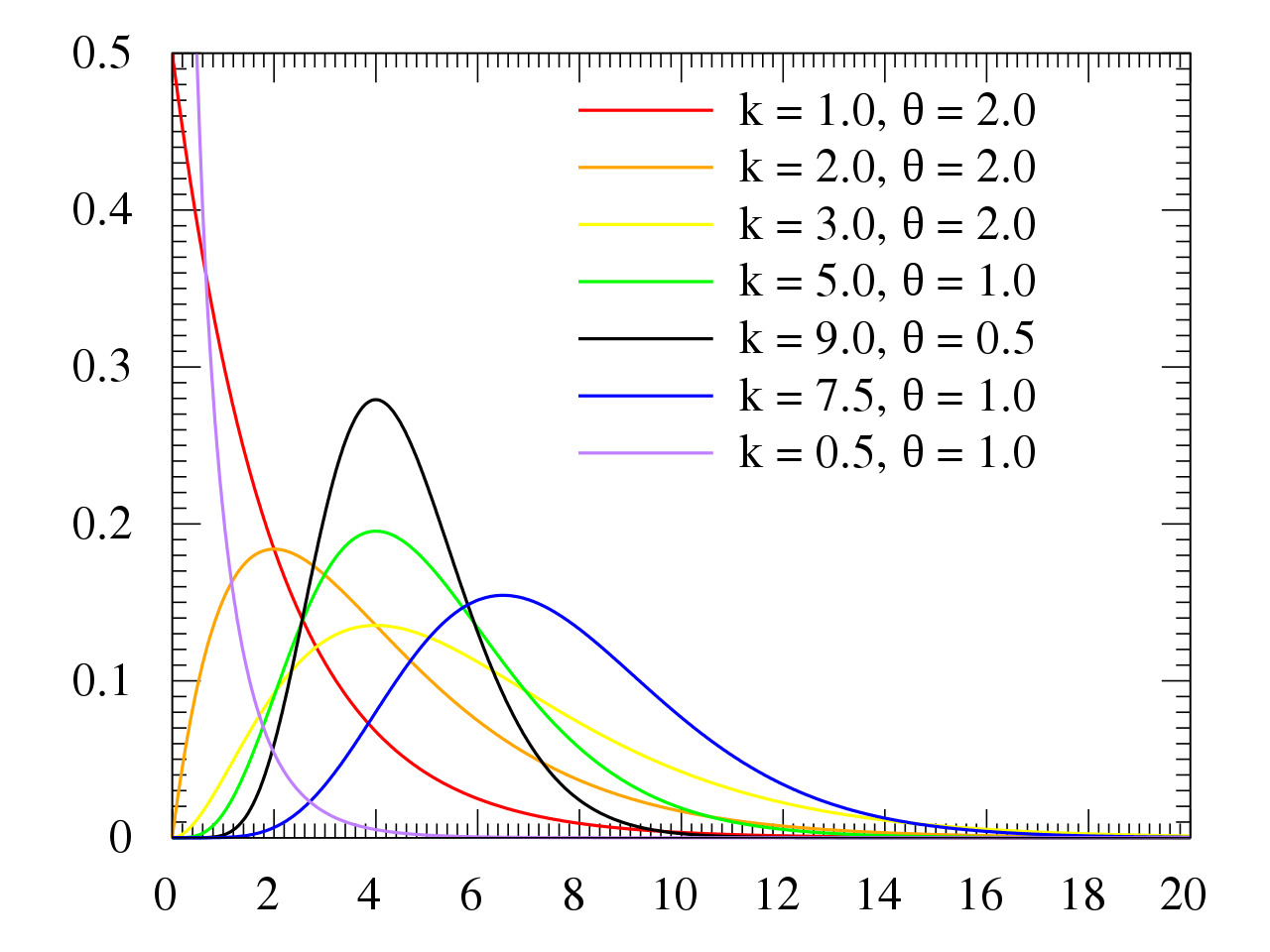 The gamma function is the continuous version of the discrete factorial function, n!.The gamma function is the continuous version of the discrete factorial function, n!.Parametersk > 0 shapeθ > 0 scalek > 0 shapeθ > 0 scaleWhere the Gamma functionWhere the Gamma functionConditionsThe exponential distribution, Erlang distribution, and chi-square distribution are special cases of the gamma distribution.The gamma distribution is the maximum entropy probability distribution (both with respect to a uniform base measure and with respect to a 1/x base measure) for a random variable X for which E[X] = kθ = α/β is fixed and greater than zero, and E[ln(X)] = ψ(k) + ln(θ) = ψ(α) − ln(β) is fixed (ψ is the digamma function).The exponential distribution, Erlang distribution, and chi-square distribution are special cases of the gamma distribution.The gamma distribution is the maximum entropy probability distribution (both with respect to a uniform base measure and with respect to a 1/x base measure) for a random variable X for which E[X] = kθ = α/β is fixed and greater than zero, and E[ln(X)] = ψ(k) + ln(θ) = ψ(α) − ln(β) is fixed (ψ is the digamma function).Variablesx = observed valuex = observed valueTI-84GAMFUNC (Gamma function) PRGMGAMDSTR (Gamma distribution function) PRGMGAMFUNC (Gamma function) PRGMGAMDSTR (Gamma distribution function) PRGMExampleOnline PDF Calculatorhttps://keisan.casio.com/exec/system/1180573217 https://keisan.casio.com/exec/system/1180573217 Probability Density Function (PDF)MeanMeanStandard DeviationChi-Square Distribution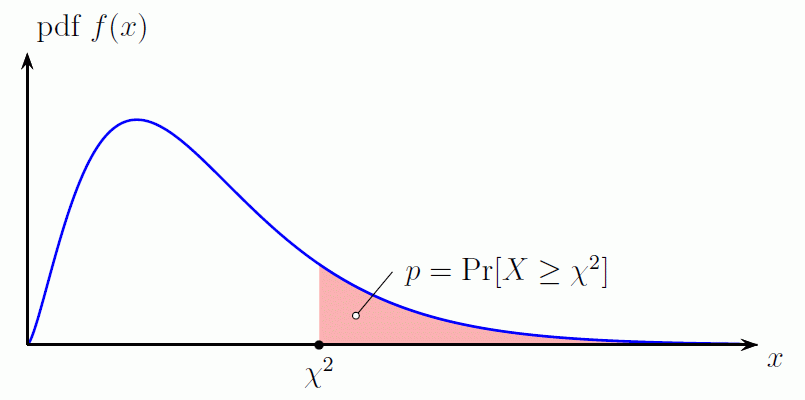 Skewed-right (above) have fewer values to the right, and median < mean.Skewed-right (above) have fewer values to the right, and median < mean.Skewed-right (above) have fewer values to the right, and median < mean.Mode = ConditionsUsed for inference about variance in categorical distributions.  Used when we want to test the independence, homogeneity, and "goodness of fit” to a distribution.  Used for counted data.Used for inference about variance in categorical distributions.  Used when we want to test the independence, homogeneity, and "goodness of fit” to a distribution.  Used for counted data.Used for inference about variance in categorical distributions.  Used when we want to test the independence, homogeneity, and "goodness of fit” to a distribution.  Used for counted data.Variablesx = observed value = df = degrees of freedom = x = observed value = df = degrees of freedom = x = observed value = df = degrees of freedom = TI-84[2nd] [DISTR] 7:pdf(x, )        [2nd] [DISTR] 8:cdf(x, )        [2nd] [DISTR] 7:pdf(x, )        [2nd] [DISTR] 8:cdf(x, )        [2nd] [DISTR] 7:pdf(x, )        [2nd] [DISTR] 8:cdf(x, )        Examplepdf() is only used to graph the function.pdf() is only used to graph the function.pdf() is only used to graph the function.Online PDF Calculatorhttps://stattrek.com/online-calculator/chi-square.aspx https://stattrek.com/online-calculator/chi-square.aspx https://stattrek.com/online-calculator/chi-square.aspx UniformSee http://www4.ncsu.edu/~swu6/documents/A-probability-and-statistics-cheatsheet.pdf Log-NormalSee http://www4.ncsu.edu/~swu6/documents/A-probability-and-statistics-cheatsheet.pdf Multivariate NormalSee http://www4.ncsu.edu/~swu6/documents/A-probability-and-statistics-cheatsheet.pdf FSee http://www4.ncsu.edu/~swu6/documents/A-probability-and-statistics-cheatsheet.pdf ExponentialSee http://www4.ncsu.edu/~swu6/documents/A-probability-and-statistics-cheatsheet.pdf GammaSee http://www4.ncsu.edu/~swu6/documents/A-probability-and-statistics-cheatsheet.pdf Inverse GammaSee http://www4.ncsu.edu/~swu6/documents/A-probability-and-statistics-cheatsheet.pdf DirichletSee http://www4.ncsu.edu/~swu6/documents/A-probability-and-statistics-cheatsheet.pdf BetaSee http://www4.ncsu.edu/~swu6/documents/A-probability-and-statistics-cheatsheet.pdf WeibullSee http://www4.ncsu.edu/~swu6/documents/A-probability-and-statistics-cheatsheet.pdf ParetoSee http://www4.ncsu.edu/~swu6/documents/A-probability-and-statistics-cheatsheet.pdf Cumulative Distribution Function (CDF)MeanStandard DeviationIf  (the Normal PDF), then no exact solution is known. Use z-tables or web calculator (http://davidmlane.com/normal.html).If  (the Normal PDF), then no exact solution is known. Use z-tables or web calculator (http://davidmlane.com/normal.html).The area under the curve is always equal to exactly 1 (100% probability).The area under the curve is always equal to exactly 1 (100% probability).Integral of PDF = CDF (Distribution)Use the density function, not the distribution function, to calculate  and .Derivative of CDF = PDF (Density)Use the density function, not the distribution function, to calculate  and .Expected Value (Mean)   Needed to calculate VarianceVarianceStandard Deviation